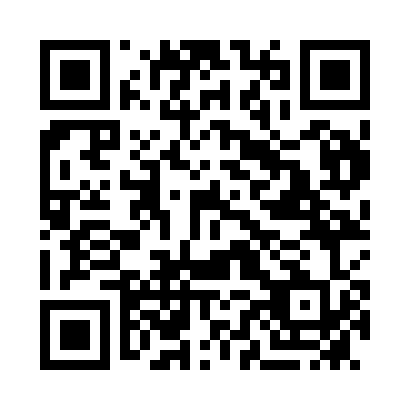 Prayer times for Mildura, AustraliaWed 1 May 2024 - Fri 31 May 2024High Latitude Method: NonePrayer Calculation Method: Muslim World LeagueAsar Calculation Method: ShafiPrayer times provided by https://www.salahtimes.comDateDayFajrSunriseDhuhrAsrMaghribIsha1Wed5:427:0712:293:285:507:102Thu5:427:0712:283:275:497:093Fri5:437:0812:283:265:487:094Sat5:447:0912:283:255:477:085Sun5:447:1012:283:255:467:076Mon5:457:1112:283:245:457:067Tue5:457:1112:283:235:447:058Wed5:467:1212:283:225:447:059Thu5:477:1312:283:225:437:0410Fri5:477:1412:283:215:427:0311Sat5:487:1412:283:205:417:0212Sun5:497:1512:283:205:407:0213Mon5:497:1612:283:195:397:0114Tue5:507:1712:283:195:397:0115Wed5:507:1712:283:185:387:0016Thu5:517:1812:283:175:376:5917Fri5:527:1912:283:175:376:5918Sat5:527:1912:283:165:366:5819Sun5:537:2012:283:165:356:5820Mon5:537:2112:283:155:356:5721Tue5:547:2212:283:155:346:5722Wed5:557:2212:283:145:346:5623Thu5:557:2312:283:145:336:5624Fri5:567:2412:283:145:336:5625Sat5:567:2412:283:135:326:5526Sun5:577:2512:293:135:326:5527Mon5:577:2612:293:135:316:5528Tue5:587:2612:293:125:316:5429Wed5:587:2712:293:125:316:5430Thu5:597:2812:293:125:306:5431Fri5:597:2812:293:115:306:54